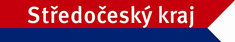 Příloha č. 1 k Programu na podporu vzdělávacích programů v oblasti podnikání v hospodářsky a sociálně ohrožených obcích s rozšířenou působností a obcích s pověřeným obecním úřadem ve Středočeském kraji Žádosto poskytnutí dotace prostřednictvím veřejnoprávní smlouvyz Programu na podporu vzdělávacích programů v oblasti podnikání v hospodářsky a sociálně ohrožených obcích s rozšířenou působností a obcích s pověřeným obecním úřadem ve Středočeském krajiKorespondenční adresa Bankovní spojeníJe-li žadatel právnickou osobou, identifikace1. Osob zastupujících tuto právnickou osobu2. Osob, v nichž má tato právnická osoba přímý podíl a výše tohoto podíluKontaktní osoba:  Požadovaná dotacePopis projektu:Povinné elektronické přílohy k žádosti o dotaci:V případě podání žádosti o dotaci musí oprávněný žadatel doložit následující přílohy k žádosti:Plná moc v originále v případě zastoupení žadatele na základě plné moci.Povinné prohlášení žadatele:Souhlasím se zpracováním osobních údajů ve smyslu zákona č. 101/2000 Sb., o ochraně osobních údajů a o změně některých zákonů, ve znění pozdějších předpisů, uvedených v této žádosti, povinných přílohách, ve smlouvě o poskytnutí dotace a při plnění povinností  z ní plynoucích.Prohlašuji, že tato žádost odpovídá Programu na podporu vzdělávacích programů v oblasti podnikání v hospodářsky a sociálně ohrožených obcích s rozšířenou působností ve Středočeském krajiProhlašuji, že všechny údaje uvedené v této žádosti jsou úplné a pravdivé a nezatajuji žádné okolnosti důležité pro posouzení žádosti. Souhlasím, aby údaje z této žádosti byly zveřejněny na webových stránkách Středočeského kraje.Prohlašuji, že žadatel nemá ke dni podání žádosti závazky po lhůtě jejich splatnosti ve vztahu k rozpočtu Středočeského kraje a závazky po lhůtě splatnosti vůči příspěvkovým organizacím Středočeského kraje a vůči dalším právnickým osobám, jejichž je Středočeský kraj zřizovatelem nebo   zakladatelem,   a že   žadatel   není   v žádném   soudním   sporu se Středočeským krajem nebo příspěvkovou organizací Středočeského kraje nebo s jinou právnickou osobou, jejíž je Středočeský kraj zřizovatelem nebo zakladatelem  ve kterém žadatel vystupuje na straně žalované.Žadatel se   zavazuje, že   bude   v případě   poskytnutí   dotace   postupovat   v souladu s Programem na podporu vzdělávacích programů v oblasti podnikání v hospodářsky a sociálně ohrožených obcích s rozšířenou působností ve Středočeském kraji a v souladu  s uzavřenou veřejnoprávní smlouvou o poskytnutí dotace a v souladu s platnými obecně závaznými právními předpisy.Datum: …………………....Kvalifikovaný elektronický podpis: ………………………………. Žadatel:Žadatel:Druh žadatele:Druh žadatele:Druh žadatele:IČ:IČ:DIČ:DIČ:DIČ:Ulice:Ulice:Číslo popisné:Číslo popisné:PSČ:Obec:Okres:Okres:Pošta:Pošta:Telefon:Telefon:Fax:Fax:Fax:Email:Email:www:www:www:Adresát:Adresát:Adresát:Ulice:Číslo popisné:PSČ:Obec:Okres:Pošta:Předčíslí účtu:Číslo účtu:Kód banky:Název banky:Název banky:Specifický symbol:Titul, jméno a příjmení:Právní důvod zastoupení:Číslo a datum usnesení:Název, sídlo, IČO:Výše tohoto podílu:Jméno a příjmení:Telefon:E-mail:Typ dotace:Typ dotace:NEINVESTIČNÍPředpokládané náklady dle článku 6 odstavce 1 ProgramuPředpokládané náklady dle článku 6 odstavce 1 ProgramuKčPožadovaná dotace v KčKčKčSpoluúčast příjemce v Kč KčKč